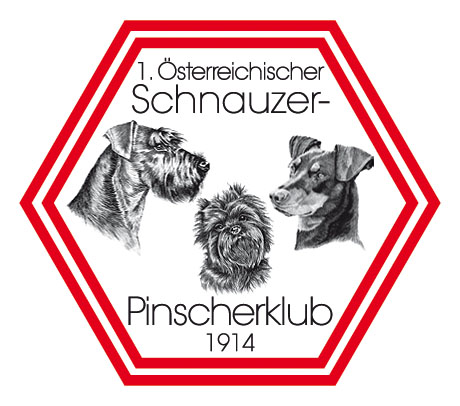 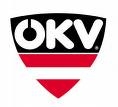 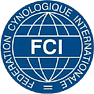 Identifizierungfür eine Einzeleintragungen in das ÖHZB Rasse:	Name:	Wurfdatum:	Farbe:	Zuchtbuch-Nr.:	Täto o. Chip-Nr.:	Züchter:	Besitzer:	Adresse:	Ort, Datum:	Unterschrift Besitzer		Unterschrift und Stempel TierarztMit meiner Unterschrift bestätige ich die Chipnummer an den mirvorgeführten Tier abgelesen zu haben und bestätige ich die Identität des Hundes.